12G Increasing & Decreasing Functions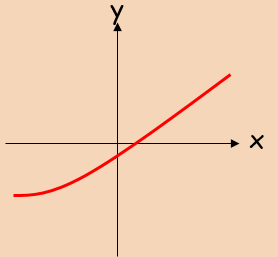 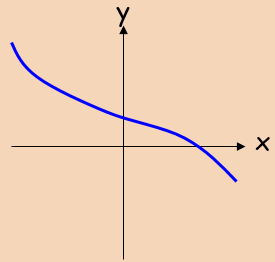 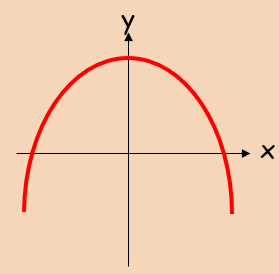 Show that the function ;is an increasing function.Find the range of values where:is a decreasing function.